Il Presidente						Ai Sindaci dei comuni del Lazio						Ai Presidenti dei Consigli comunali						Ai Segretari comunali						LORO SEDERoma, 17 Luglio 2020Prot: 915/CONV/CAOggetto: convocazione dell’assemblea regionale per l’elezione delle consulte.Carissimi,Lo Statuto di Anci Lazio, con lo scopo di incrementare la partecipazione e di tenere vivi particolari aspetti della vita dei comuni, prevede la costituzione di speciali consulte, la cui formazione e disciplina è regolata con apposite norme statutarie e regolamentari.In particolare lo Statuto prevede:La consulta dei giovani amministratori – articolo 19 dello Statuto -, composta da Amministratori comunali e/o circoscrizionali di età inferiore ai 35 anni;La consulta delle donne amministratrici – art. 18 dello Statuto -;La consulta dei piccoli comuni – art. 17 dello Statuto -, composta da Amministratori di comuni con popolazione inferiore ai 5.000 abitanti;La conferenza dei consigli comunali – art. 16 dello Statuto -, composta da Presidenti dei Consigli comunali o da Consiglieri comunali.Su conforme determinazione del Consiglio direttivo, comunico che l’Assemblea per la loro costituzione è convocata il giorno 24 luglio 2020, in prima convocazione alle ore 7.30 e occorrendo in seconda convocazione alle ore 9,30, in doppia modalità - in presenza presso palazzo Rospigliosi in Zagarolo e in videoconferenza -, con il seguente programma dei lavori:Il Presidenteore 9,30: registrazione dei partecipanti;ore 10,00: insediamento dell’Assemblea: “Costruire Comune: I Comuni del Lazio verso la programmazione 21-27 ”.saluti istituzionali del Sindaco di Zagarolo, Lorenzo Piazzai;relazione del Presidente Riccardo Varone;intervento del Vicepresidente della Regione, Daniele Leodori.Ore 10,45: interventi programmati e dibattito;Ore 12,00: riunioni separate per le singole consulte per l’elezione degli organi di ognuna;Ore 13,00: Assemblea plenaria per le conclusioni.L’Assemblea si tiene con l’osservanza della modalità organizzative qui allegate, che vanno rispettate con puntualità.Il Presidente Riccardo Varone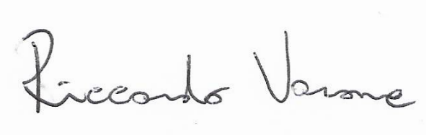 Grazie alla disponibilità della Presidente dell’Istituzione “Palazzo Rospigliosi” e della Direzione del Museo del giocattolo, nel corso della giornata di lavori sarà possibile svolgere una visita al Museo, sito in altra ala dello stesso Palazzo, purché in piccoli gruppi di 4 persone per volta.Il PresidenteMODALITA’ DI PARTECIPAZIONE: In costanza delle norme di distanziamento personale per prevenire la diffusione del coronavirus, occorre precisare le seguenti regole di partecipazione:Il salone delle bandiere di Palazzo Rospigliosi può contenere al massimo 80 persone per cui è necessario conoscere in anticipo i partecipanti di cui dobbiamo stilare apposito elenco, che resta agli atti dell’Associazione in forma riservata per ogni evenienza. Pertanto, coloro che intendono partecipare in presenza devono comunicarlo con anticipo ed inviare, entro il 22  Luglio ore 17,00,  la comunicazione di partecipazione qui allegata, debitamente compilata,  alla casella di posta elettronica : segreteria@ancilazio.itAl momento dell’ingresso tutti i partecipanti in presenza devono seguire le procedure di accesso: controllo della temperatura corporea, sanificazione delle mani, sottoscrizione dell’autodichiarazione ai sensi degli artt. 46 e 47  del DPR 445/2000 che si allega per consentirne la precompilazione.Tutti i partecipanti in presenza dovranno indossare l’obbligatoria mascherina durante lo svolgimento dei lavori assembleari;La partecipazione in videoconferenza è equiparata alla partecipazione in presenza, per cui si potrà intervenire da remoto al dibattito.Per partecipare in videoconferenza utilizzare il seguente percorso sulla piattaforma GoToMeeting, aperta dalle ore 10,00:https://global.gotomeeting.com/join/951336029Codice riunione 951-336-029